Сумська міська радаVІI СКЛИКАННЯ XXI СЕСІЯРІШЕННЯвід 22 лютого 2017 року № 1801-МРм. СумиВраховуючи звернення орендарів, надані документи та протоколи засідань постійної комісії з питань архітектури, містобудування, регулювання земельних відносин, природокористування та екології Сумської міської ради                              від 17.11.2016 № 47, від 24.11.2016 № 49, відповідно до статті 12 Земельного кодексу України, статей 31, 32, 34 Закону України «Про оренду землі», керуючись пунктом 34 частини першої статті 26 Закону України «Про місцеве самоврядування в Україні», Сумська міська рада ВИРІШИЛА:1. Надати згоду Зузі Вірі Павлівні (1977406680) на припинення дії договору оренди земельної ділянки за адресою: м. Суми, вул. Добровільна, 5, площею 0,0503 га, від 07 травня 2012 року (державна реєстрація від 11 липня 2012 року № 591010004000489), шляхом його розірвання (у зв'язку з переходом права власності на домоволодіння).2. Надати згоду ТОВ "Нафтохіміндустрія" (34451817) на припинення дії договору оренди земельної ділянки за адресою: м. Суми, вул. Харківська, 56/1, площею 0,5743 га, від 03 листопада 2014 року (державна реєстрація від            11 грудня 2014 року № 8037107), шляхом його розірвання (у зв`язку з переходом права власності на нерухоме майно, розташоване на даній земельній ділянці до ТОВ "ІСТРЕЙТ").3. Надати згоду Міняйло Миколі Вікторовичу (1986015895) на припинення дії договору оренди земельної ділянки за адресою: м. Суми,        вул. Гулака Артемовського (Комунарів), 40, площею 0,0162 га, від 20 січня 2014 року (державна реєстрація від 06 березня 2014 року № 4896068), шляхом його розірвання за згодою сторін.4. Департаменту забезпечення ресурсних платежів Сумської міської ради (Клименко Ю.М.) підготувати угоду про дострокове розірвання договору.Сумський міський голова							О.М. ЛисенкоВиконавець: Клименко Ю.М.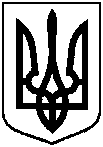 Про припинення дії договорів оренди земельних ділянок